Take a photoIt does not have to be of yourself!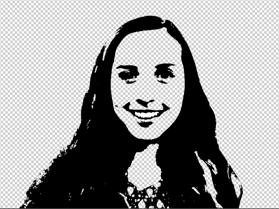 It does not have to be a smile!Make sure it is clear and the background does not blend in with the subjectUpload the photo into photoshop and follow the directions in the video to create your shadow Outline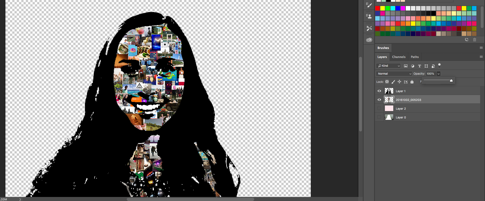 Select and/or take the photos you want to include in your collageCreate a new layer and place it between your background and your shadow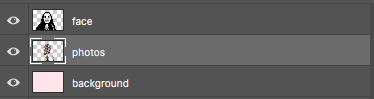 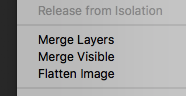 Arrange your photos where you want them to be and then merge them into a single layerPlay around with the color settings or opacity to get a look you like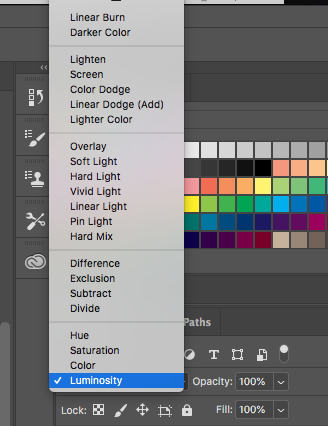 Add a backgroundIt can be a picture, color, or illustration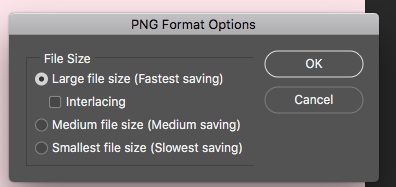  Save as a PNG- large file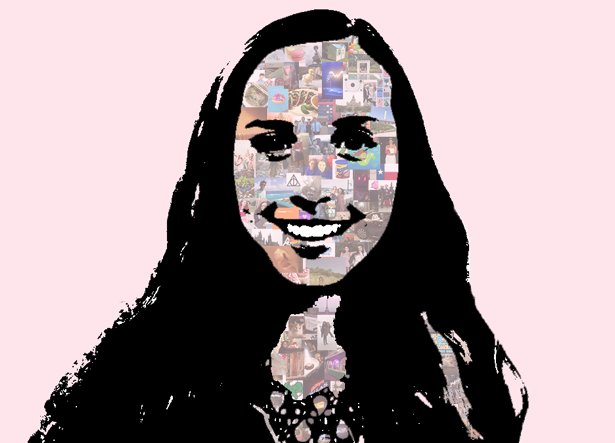 